MILJÖPLAN FÖR Projektör:  Entreprenör: Byggherre: Göteborgs stad Revisionshistorik	BILAGORBilaga 1. Förteckning över kemikalier (mall)Bilaga 2. Förteckning över fordon, arbetsmaskiner och hydraulvätskor (mall)Bilaga 3. Förteckning över avlämnat avfall och farligt avfall (mall)Bilaga 4. Klimatpåverkan från drivmedel (mall)Bilaga 5. Förteckning över material och varor (mall)Anvisningar för miljöplanens ifyllande:Miljöplanen ska vara ett verktyg i kommunikationen om vilka miljöfrågor som måste beaktas och hur de ska hanteras i projektet. Under projekteringen och vid entreprenadens start ska därför beställaren ha granskat miljöplanen. Projektör ska fylla i de efterfrågade uppgifterna under varje rubrik där det står ”Projektör” samt där projektör står angiven i blå, kursiv text. Textavsnitt i textrutorna ska stå kvar. Miljöplanen som är ifylld av projektören kommer att ingå i förfrågningsunderlaget. Rubriker som bedöms ej aktuella ska kommenteras med ”ej aktuellt” eller ”n/a”.Entreprenör ska komplettera projektörens miljöplan och fylla i de efterfrågade uppgifterna under varje rubrik där det står ”Entreprenör” eller där entreprenör står angiven i kursiv text. Textavsnitt i textrutorna ska stå kvar. Ifylld miljöplan presenteras för beställaren på startmötet. Rubriker som bedöms ej aktuella kan kommenteras med ”ej aktuellt” eller ”n/a”.Orientering om projektetProjektets lägeProjektbeskrivningGenomförda undersökningar/utredningar/mätningarTidplanEntreprenadformRiskanalys för arbetsmoment som ska utförasProjektör:Entreprenör:MyndighetsbeslutMiljöorganisation och miljöarbetetAnsvarigaProjektörens miljöorganisationBeställarens miljöorganisationEntreprenörens miljöorganisationStartmöte entreprenadProjektör:Entreprenör:Entreprenören ska använda mall för startmötesprotokoll, se TH kap 13L.Entreprenören ska på startmötet för entreprenaden redovisa sin objektanpassade miljöplan för beställaren. Vid behov hålls separata miljöstartmöten. ByggmötenInternkontrollLarm vid miljöolyckaEntreprenören ska använda mallen för underrättelse till tillsynsmyndighet.Hantering av projektspecifika miljökrav Beskrivning av hur miljökraven kommer att hanteras och uppnås inom uppdragetFöljande ska beskrivas av entreprenören:Entreprenörens projektspecifika miljömål och åtgärder för att nå förbättringar.Hur miljöplanen kommuniceras med berörda (beställare, underentreprenörer med flera) så att de kan hantera de miljöaspekter och miljörisker som arbetsuppgiften kräver samt vem som ansvarar för detta.Hur miljökompetensen säkerställs, dvs. vilken miljökompetens som finns med hänsyn till miljökraven och vilken kompetens som finns tillgänglig på plats Hur anmälan samt hantering av eventuella avsteg från miljöplanen ska ske. KlimatpåverkanLuftföroreningar och damningProjektör:Entreprenör:BullerProjektör:Entreprenör:Val och hantering av kemiska produkterProjektör:Entreprenör:Material och varor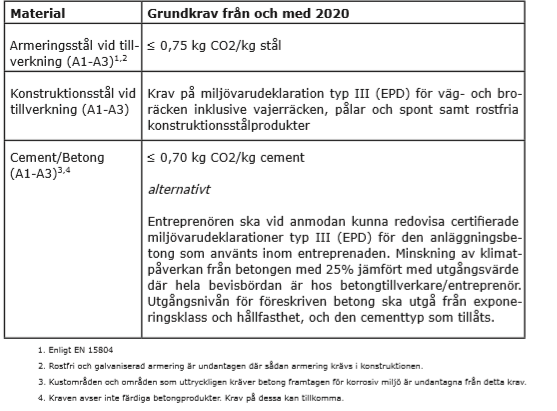 Projektör:Entreprenör:Hantering av massor, avfall och farligt avfallHantering av massorProjektör:Entreprenör:Hantering av avfall och farligt avfallProjektör:Entreprenör:Fordon, arbetsmaskiner och hydraulvätskorProjektör:Entreprenör:Klimatpåverkan från drivmedelProjektör:Entreprenör:Hantering av vattenHantering av överskottsvattenProjektör:Entreprenör:VattenverksamhetProjektör:Entreprenör:Dagvatten, skyfall och högvatten Projektör:Entreprenör:Naturvärden och invasiva främmande arterNaturvärdenProjektör:Entreprenör:Invasiva främmande arterProjektör:Entreprenör:ÖvrigtProjektör:Entreprenör:VersionDatumFramtagen/kompletterad avByggherren tagit delMyndighetsbeslutAktuellt i entreprenaden Anmälan/ansökan skickats till tillsynsmyndighetDatum för beslutTidsvillkor för utförandeFörorenad mark, vatten, byggnad eller anläggningDagvattenanmälanAnmälan/ansökan om vattenverksamhetArtskyddsdispensBiotopskyddsdispensNatura 2000-områdeVattenskyddsområdeStrandskyddsområdeEv. övriga Skydd av områden enl. 7 kap miljöbalkenNamn: Telefon:Företag:E-post:Funktion: Miljöansvarig/MiljöhandläggareAnsvarig från och med: Namn: Telefon:Företag: E-post: Funktion: ProjektledareAnsvarig från och med:Namn: Telefon:Företag:E-post:Funktion: MiljöhandläggareAnsvarig från och med:Namn: Telefon:Företag:E-post:Funktion: Miljökontrollant Ansvarig från och med:Namn: Telefon:Företag:E-post:Funktion: Platschef, miljöansvarig Ansvarig från och med:Namn: Telefon:Företag:E-post:Funktion: Miljöstöd Ansvarig från och med: